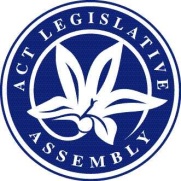 LEGISLATIVE ASSEMBLY FOR THE2016–2017–2018MINUTES OF PROCEEDINGSNo 65Tuesday, 14 August 2018	1	The Assembly met at 10 am, pursuant to adjournment.  The Speaker (Ms J. Burch) took the Chair and made a formal recognition that the Assembly was meeting on the lands of the traditional custodians.  The Speaker asked Members to stand in silence and pray or reflect on their responsibilities to the people of the .	2	Environment and Transport and City Services—Standing Committee—reference—Retention of route 54 bus service between Gungahlin and Belconnen—OUT-OF-ORDER PETITION—PaperMr Coe (Leader of the Opposition), by leave, presented the following paper:Petition which does not conform with the standing orders—Retention of route 54 bus service between Gungahlin and Belconnen—and moved—That this Assembly:(1)	notes the significant response the petition to maintain the current Route 54 bus service between Gungahlin and Belconnen, via Crace; and(2)	refers the petition and the impact of this specific change to the ACTION bus network to the Standing Committee on Environment and Transport and City Services.Debate ensued.Question—put and passed.	3	E-PETITION and Petition—Statement by MemberThe Clerk announced that the following Members had lodged petitions for presentation:Ms J. Burch, from 24 residents, requesting that the Assembly focus on progressing elements of the Tuggeranong Town Centre Masterplan between Anketell Street and the lake, including by removing the gazebo (e-Pet 11-18).Mrs Kikkert, from 207 residents, requesting that the Assembly urge the ACT Government to provide a recycling bin (or bins) at the Charnwood Group Centre to help stop recyclable items being disposed of in rubbish bins and ending up in landfill (Pet 16-18).Mrs Kikkert, by leave, made a statement in relation to petition 16-18.	4	Justice and Community Safety—Standing Committee (Legislative Scrutiny Role)—SCRUTINY REPORT 20—STATEMENT BY CHAIRMs Lee (Chair) presented the following report:Justice and Community Safety—Standing Committee (Legislative Scrutiny Role)—Scrutiny Report 20, dated 7 August 2018, together with a copy of the extracts of the relevant minutes of proceedings—and, by leave, made a statement in relation to the report.	5	pLANNING AND uRBAN rENEWAL—Standing Committee—Consideration of Statutory Appointments—Statement by ChairMs Orr (Deputy Chair), pursuant to standing order 246A and Continuing Resolution 5A, made a statement advising the Assembly that no statutory appointments had been considered by the Standing Committee on Planning and Urban Renewal during the period 1 January to 30 June 2018.	6	Justice and Community Safety—Standing Committee—Consideration of Statutory Appointments—Statement by Chair—PaperMs Lee (Chair), pursuant to standing order 246A and Continuing Resolution 5A, made a statement concerning consideration of statutory appointments by the Standing Committee on Justice and Community Safety.Paper: Ms Lee, pursuant to Continuing Resolution 5A, presented the following paper:Justice and Community Safety—Standing Committee—Schedule of Statutory Appointments—9th Assembly—Period 1 January to 30 June 2018.	7	EstimateS 2018-2019—Select Committee—REPORT—Appropriation Bill 2018-2019 and Appropriation (Office of the Legislative Assembly) Bill 2018-2019—GOVERNMENT RESPONSE—Papers—MOTION TO TAKE NOTE OF PAPERMr Barr (Treasurer) presented the following papers:Estimates 2018-2019—Select Committee—Report—Appropriation Bill 2018-2019 and Appropriation (Office of the Legislative Assembly) Bill 2018-2019—Government response, dated August 2018.Pegasus Economics report—Review of the ACT Budget 2018-19—Government response, dated June 2018—and moved—That the Assembly take note of the Government response to the report of the Select Committee on Estimates 2018-2019.Debate adjourned (Mr Gentleman—Manager of Government Business) and the resumption of the debate made an order of the day for a later hour this day.	8	Asia Ministerial Trade Delegation—July 2018—MINISTERIAL STATEMENT—PAPER NOTEDMr Barr (Chief Minister) made a ministerial statement concerning a Ministerial Trade Delegation to Singapore, Hong Kong and South Korea in July 2018 and presented the following paper:Asia Ministerial Trade Delegation—July 2018—Ministerial statement, 14 August 2018.Mr Barr moved—That the Assembly take note of the paper.Question—put and passed.	9	Asbestos related works across Canberra—Minister’s annual statement—MINISTERIAL STATEMENT—PAPER NOTEDMr Gentleman (Minister for Planning and Land Management) made a ministerial statement concerning asbestos-related works across Canberra and presented the following paper:Asbestos related works across Canberra—Minister’s annual statement—Ministerial statement, 14 August 2018.Mr Gentleman moved—That the Assembly take note of the paper.Question—put and passed.	10	Government Procurement (Secure Local Jobs) Amendment Bill 2018—Presentation speech—STATEMENT BY MINISTERMs Stephen-Smith (Minister for Workplace Safety and Industrial Relations), by leave, made a statement regarding a comment she made in the presentation speech for the Government Procurement (Secure Local Jobs) Amendment Bill 2018.	11	SUSPENSION OF STANDING ORDERS—CONSIDERATION OF Assembly BUSINESSMr Gentleman (Manager of Government Business) moved—That so much of the standing orders be suspended as would prevent orders of the day, Assembly business, relating to the report of the Select Committee on Estimates 2018-2019 and the Government response, being called on and debated cognately with orders of the day Nos 1 and 2, Executive business, Appropriation Bill 2018-2019 and Appropriation (Office of the Legislative Assembly) Bill 2018-2019.Question—put and passed, with the concurrence of an absolute majority.	12	Appropriation Bill 2018-2019The Assembly, pursuant to standing order 176, resumed consideration at the detail stage.Detail StageSchedule 1—Appropriations—Proposed expenditure—Part 1.1—ACT Local Hospital Network—debated and agreed to.Part 1.2—Health Directorate—debated.Debate interrupted in accordance with standing order 74 and the resumption of the debate made an order of the day for a later hour this day.	13	QUESTIONSQuestions without notice were asked.	14	PRESENTATION OF PAPERThe Speaker presented the following paper:Annual Reports (Government Agencies) Act, pursuant to section 15—Auditor-General’s Report No 10/2018—Annual Report 2017-18, dated 3 August 2018.	15	EstimateS 2018-2019—Select Committee—REPORT—Appropriation Bill 2018-2019 and Appropriation (Office of the Legislative Assembly) Bill 2018-2019—SPEAKER’S RESPONSE TO RECOMMENDATION 5The Speaker presented the following paper:Estimates 2018-2019—Select Committee—Report—Appropriation Bill 2018-2019 and Appropriation (Office of the Legislative Assembly) Bill 2018-2019—Speaker’s response to Recommendation 5, dated 13 August 2018.	16	PRESENTATION OF PAPERsThe Speaker presented the following papers:Commissioner for Standards—Annual report 2017-2018, dated 1 July 2018.Standing order 191—Amendments to the Work Health and Safety Amendment Bill 2018, dated 10 and 13 August 2018.	17	Financial Management Act—Consolidated Financial Report—Paper and statement by MinisterMr Barr (Treasurer) presented the following paper:Financial Management Act, pursuant to section 26—Consolidated Financial Report—Financial quarter ending 30 June 2018—and, by leave, made a statement in relation to the paper.	18	PRESENTATION OF PAPERMr Gentleman (Minister for Planning and Land Management) presented the following paper:Loose Fill Asbestos Insulation Eradication Scheme—Implementation—Report—1 January to 30 June 2018.	19	Planning and Urban Renewal—Standing Committee—REPORT 3—Draft Variation to the Territory Plan No 344 Woden Town Centre: Zone Changes and Amendments to the Phillip Precinct Map and Code—GOVERNMENT RESPONSE—PAPER NOTEDMr Gentleman (Minister for Planning and Land Management) presented the following paper:Planning and Urban Renewal—Standing Committee—Report 3—Draft Variation to the Territory Plan No 344 Woden Town Centre: Zone Changes and Amendments to the Phillip Precinct Map and Code—Government response—and moved—That the Assembly take note of the paper.Question—put and passed.	20	PLANNING AND DEVELOPMENT ACT—APPROVAL—VARIATION nO 329 TO THE TERRITORY PLAN—Weston group centre and surrounding community and leisure and accommodation lands: Zone changes and amendments to the Weston precinct map and code—PAPER AND STATEMENT BY MINISTERMr Gentleman (Minister for Planning and Land Management) presented the following paper:Planning and Development Act, pursuant to subsection 79(1)—Approval of Variation No 329 to the Territory Plan—Weston group centre and surrounding community and leisure and accommodation lands: Zone changes and amendments to the Weston precinct map and code, dated 6 August 2018, including associated documents—and, by leave, made a statement in relation to the paper.	21	PLANNING AND DEVELOPMENT ACT—APPROVAL—VARIATION nO 344 TO THE TERRITORY PLAN—Woden Town Centre: Zone changes and amendments to the Phillip precinct map and code—PAPER AND STATEMENT BY MINISTERMr Gentleman (Minister for Planning and Land Management) presented the following paper:Planning and Development Act, pursuant to subsection 79(1)—Approval of Variation No 344 to the Territory Plan—Woden Town Centre: Zone changes and amendments to the Phillip precinct map and code, dated 8 August 2018, including associated documents—and, by leave, made a statement in relation to the paper.	22	PRESENTATION OF PAPERSMr Gentleman (Manager of Government Business) presented the following papers:Subordinate legislation (including explanatory statements unless otherwise stated)Legislation Act, pursuant to section 64—Civil Law (Wrongs) Act—Civil Law (Wrongs) Professional Standards Council Appointment 2018 (No 6)—Disallowable Instrument DI2018-221 (LR, 2 August 2018).Civil Law (Wrongs) Professional Standards Council Appointment 2018 (No 7)—Disallowable Instrument DI2018-222 (LR, 2 August 2018).Domestic Animals Act—Domestic Animals (Cat Containment) Declaration 2018 (No 1)—Disallowable Instrument DI2018-220 (LR, 23 July 2018).Litter Act—Litter Regulation 2018—Subordinate Law SL2018-13 (LR, 30 July 2018).Official Visitor Act—Official Visitor (Children and Young People Services) Visit and Complaint Guidelines 2018 (No 1)—Disallowable Instrument DI2018-218 (LR, 25 July 2018).Plant Diseases Act—Plant Diseases (Importation Restriction Area) Declaration 2018 (No 2), including a regulatory impact statement—Disallowable Instrument DI2018-217 (LR, 23 July 2018).Public Place Names Act—Public Place Names (Taylor) Determination 2018 (No 3)—Disallowable Instrument DI2018-219 (LR, 30 July 2018).Road Transport (General) Act—Road Transport (Offences) Amendment Regulation 2018 (No 2)—Subordinate Law SL2018-14 (LR, 2 August 2018).	23	LEAVE OF ABSENCE TO MEMBERMr Coe (Leader of the Opposition) moved—That leave of absence be granted to Mr Wall for today through to Thursday, 16 August 2018 for personal reasons.Question—put and passed.	24	Appropriation Bill 2018-2019The Assembly, according to order, resumed further consideration at the detail stage.Detail StageSchedule 1—Appropriations—Proposed expenditure—Consideration resumed on Part 1.2—Health Directorate—Debate continued.Proposed expenditure agreed to.Part 1.3—Education Directorate—debated and agreed to.Part 1.4—Transport Canberra and City Services Directorate—debated and agreed to.Part 1.5—Chief Minister, Treasury and Economic Development Directorate—Debate adjourned (Mr Gentleman—Manager of Government Business) and the resumption of the debate made an order of the day for the next sitting.	25	ADJOURNMENTMr Gentleman (Manager of Government Business) moved—That the Assembly do now adjourn.Debate ensued.Question—put and passed.And then the Assembly, at 6.01 pm, adjourned until tomorrow at 10 am.MEMBERS’ ATTENDANCE:  All Members were present at some time during the sitting, except Mrs Jones* and Mr Wall*.*on leaveTom DuncanClerk of the Legislative Assembly